         ХАНТЫ-МАНСИЙСКИЙ   АВТОНОМНЫЙ   ОКРУГ-ЮГРАХАНТЫ-МАНСИЙСКИЙ   РАЙОН  МУНИЦИПАЛЬНОЕ КАЗЕННОЕ УЧРЕЖДЕНИЕ   КУЛЬТУРЫ«СЕЛЬСКИЙ   КУЛЬТУРНЫЙ   КОМПЛЕКС   с. СЕЛИЯРОВО»МКУК «СКК с.Селиярово»ПРИКАЗ10 июня 2021 г.                                                                                          № 24-Ос.СелияровоПРИКАЗ«О назначении сопровождающих группы детей при организации перевозок автотранспортными средствами организованных групп детей к месту проведении спортивных, оздоровительных, культурно-массовых мероприятий на территории Ханты-Мансийского автономного округа- Югры н обратно»В соответствии с межведомственным приказом от 20.05.2021 №370-р/10-П-494/109/09-ОД-96/01-09/575/108/121/08-Пр-73/42/547/06-178 «Об организации перевозок автотранспортными средствами организованных групп детей к месту обучения, проведения спортивных, оздоровительных, культурно-массовых мероприятий на территории Ханты-Мансийского автономного округа – Югры и обратно»;ПРИКАЗЫВАЮ:Сопровождающими группы детей (далее - сопровождающий), выезжающих к местам проведения спортивных, оздоровительных, культурно-массовых мероприятий и обратно, назначить:Спиридонову Светлану Юрьевну, художественного руководителя МКУК «СКК с.Селиярово», при выездах на культурно-массовые мероприятия.Стрельчук Павла Михайловича, инструктора по физической культуре и спорту МКУК «СКК с.Селиярово» при выездах на спортивные мероприятия. Перед организованной перевозкой группы детей сопровождающими осуществляется организационно-подготовительная работа:знакомятся с порядком организации перевозок автотранспортными  средствами организованных групп детей к месту проведения спортивных, оздоровительных, культурно-массовых мероприятий на территории Ханты-Мансийского автономного округа -Югры и обратно,  утвержденным межведомственным приказом от 20.05.2021 №370-р/10-П-494/109/09-ОД-96/01-09/575/108/121/08-Пр-73/42/547/06-178 «Об организации перевозок автотранспортными средствами организованных групп детей к месту обучения, проведения спортивных, оздоровительных, культурно-массовых мероприятий на территории Ханты-Мансийского автономного округа – Югры и обратно»; проводит сбор необходимой для проезда документации, знакомятся с детьми, входящими в группу, знакомят детей с правилами безопасности в пути следования; организуют и контролируют посадку детей в автотранспортное средство, размещение багажа в соответствии с сформированным списком детей. В период сопровождения группы детей сопровождающий должен иметь: списочный состав организованной группы детей, находящихся на автотранспортном средстве, заверенный гербовой печатью и утвержденный руководителем учреждения; проездные документы для групп детей; оригиналы свидетельств о рождении иди паспортов детей; страховые медицинские полисы детей; список застрахованных лиц; приказ о назначении сопровождающим группы детей; командировочное удостоверение; личную медицинскую книжку; финансовые средства на непредвиденные расходы и осуществление мобильной связи, предоставленные организатором. Во время организованной перевозки группы детей сопровождающий осуществляет контроль за: соблюдением детьми правил поведения на транспорте; соблюдением режима питания в пути следования; состоянием здоровья детей, в случае необходимости оказания ребенку медицинской помощи сопровождающий обращается к медицинскому работнику, сопровождающему группу детей; соблюдением детьми режимных мероприятий (режим дня) в пути следования.Сопровождающий несет полную персональную ответственность (уголовную, административную, гражданско-правовую, дисциплинарную) в соответствии с действующим законодательством Российской Федерации за сохранность жизни и здоровья, сопроводительных и личных документов детей.Утвердить формы бланков заявок:Списочный состав перевозки организованной группы детей Приложение 1;Схема маршрута организованной перевозки группы детей Приложение 2;Порядок посадки в автотранспорте Приложение 3;Заявка на сопровождение автотранспортного средства Приложение 4;Директор МКУК «СКК с.Селиярово»                                                 Н.П. Шалкова  Лист - ознакомления с приказом № 24-О от 10.06.2021г.«О назначении сопровождающих группы детей при организации перевозок автотранспортными средствами организованных групп детей к месту проведении спортивных, оздоровительных, культурно-массовых мероприятий на территории Ханты-Мансийского автономного округа- Югры н обратно»С приказом работник ознакомлен: «___»______2021г.________ Спиридонова С.Ю.С приказом работник ознакомлен: «___»______2021г.________Стрельчук П.М.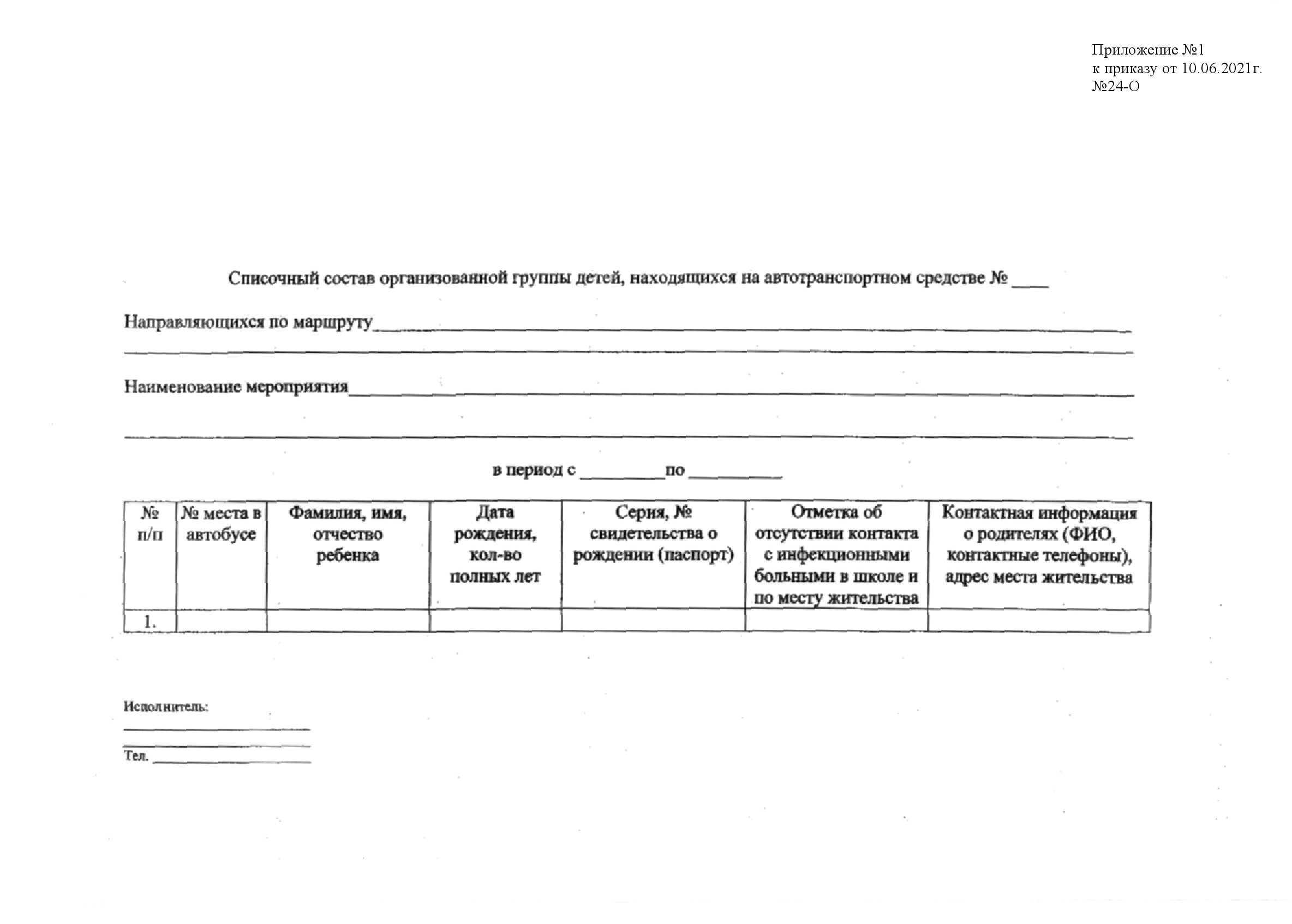 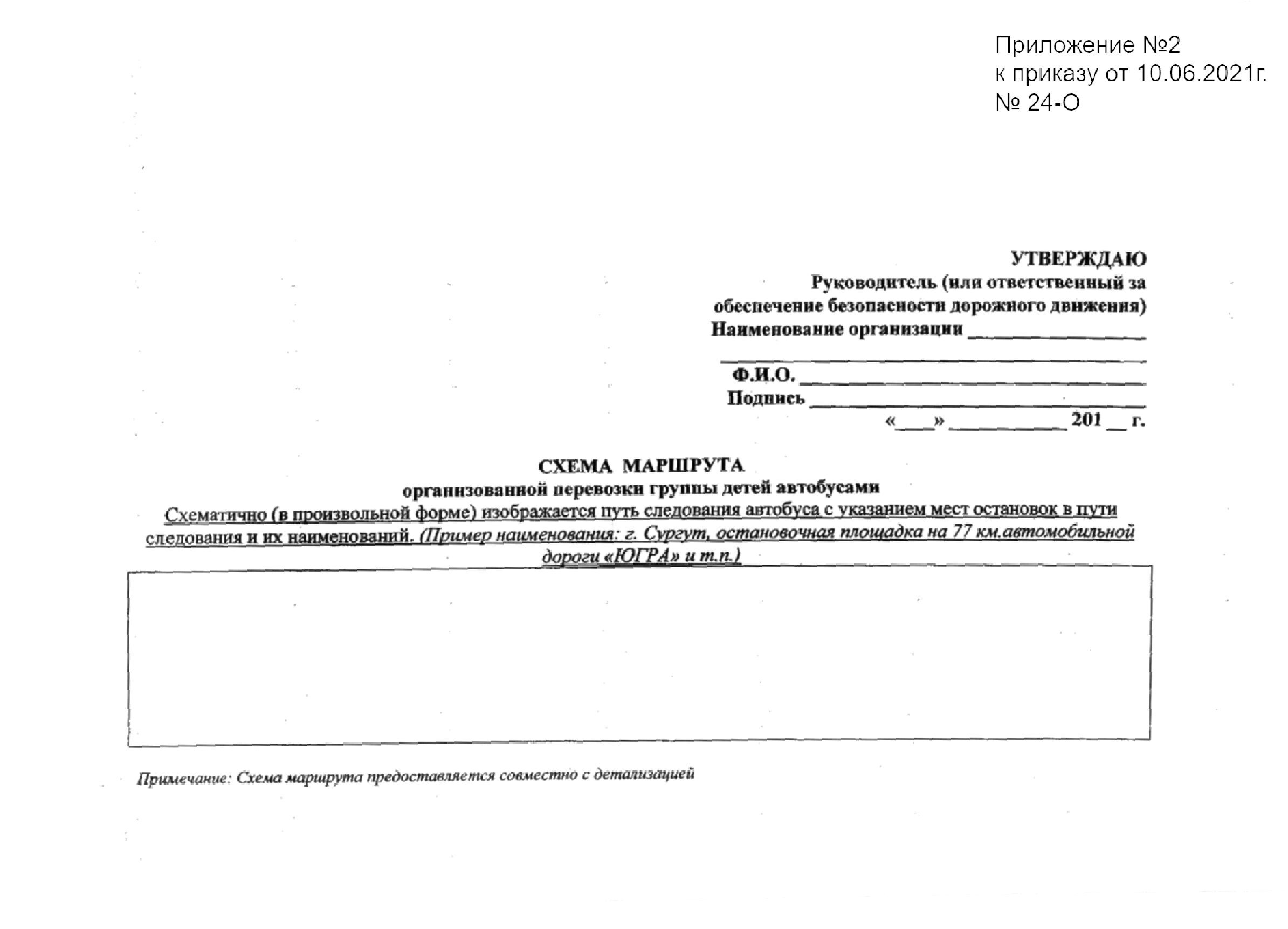 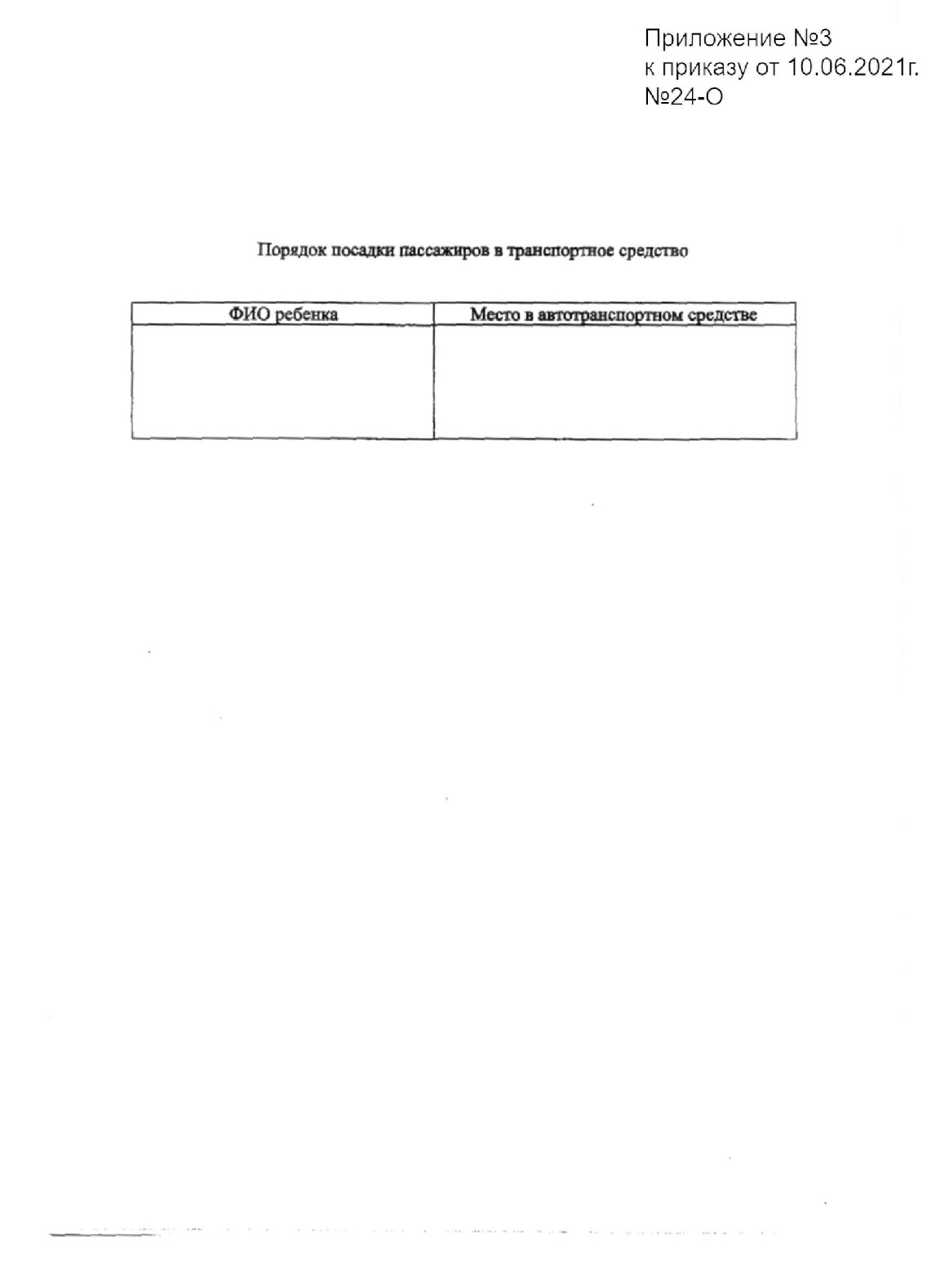 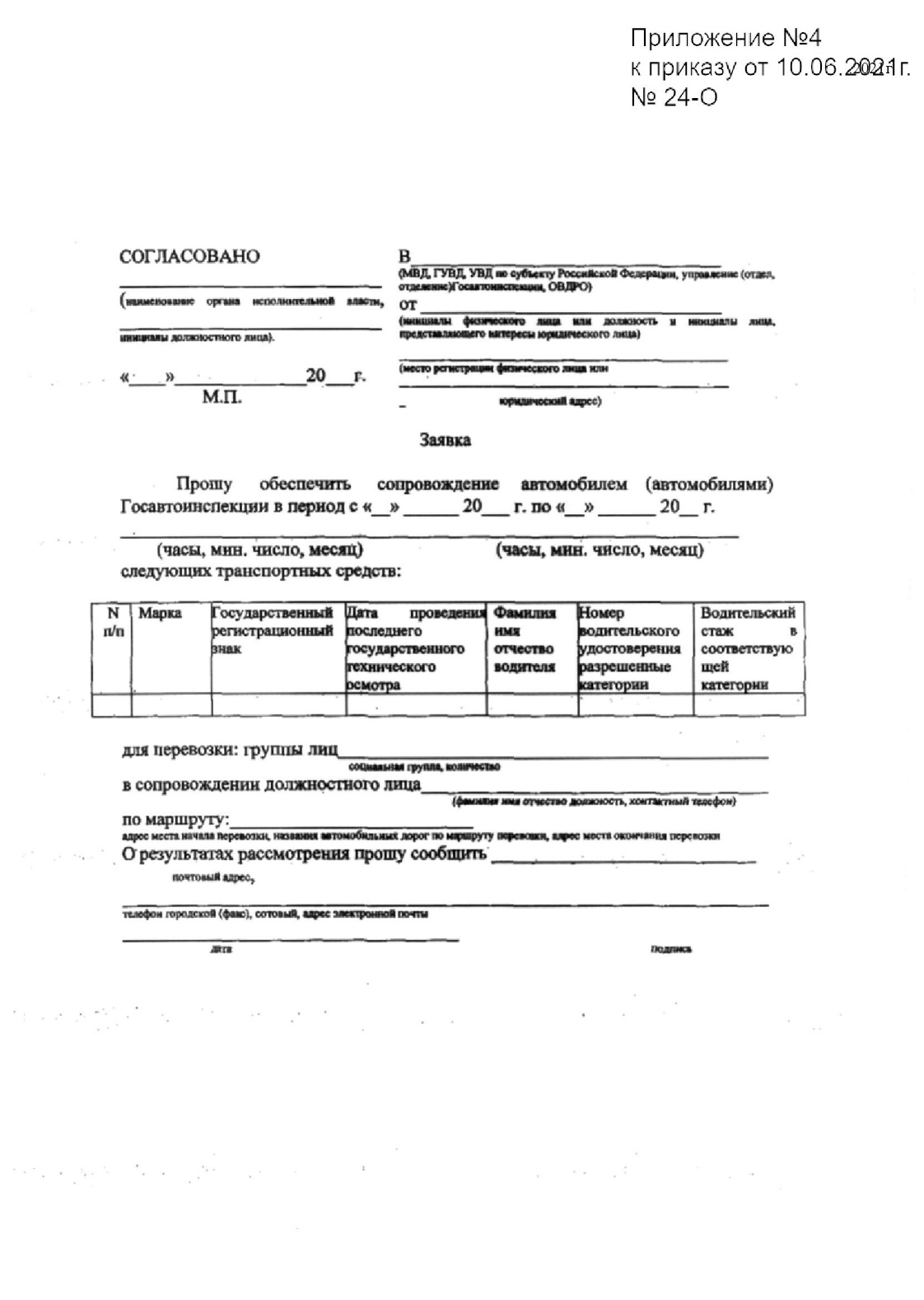 